                                                                                  МАДОУ «Детский сад № 407»  г.Пермь                                                            Учитель-логопед:Шишмакова  Марина Анатольевна                                    ПРОГРАММА  КРАТКОСРОЧНОЙ  ОБРАЗОВАТЕЛЬНОЙ  ПРАКТИКИ                                                                                  «Зашифрованные  таблицы».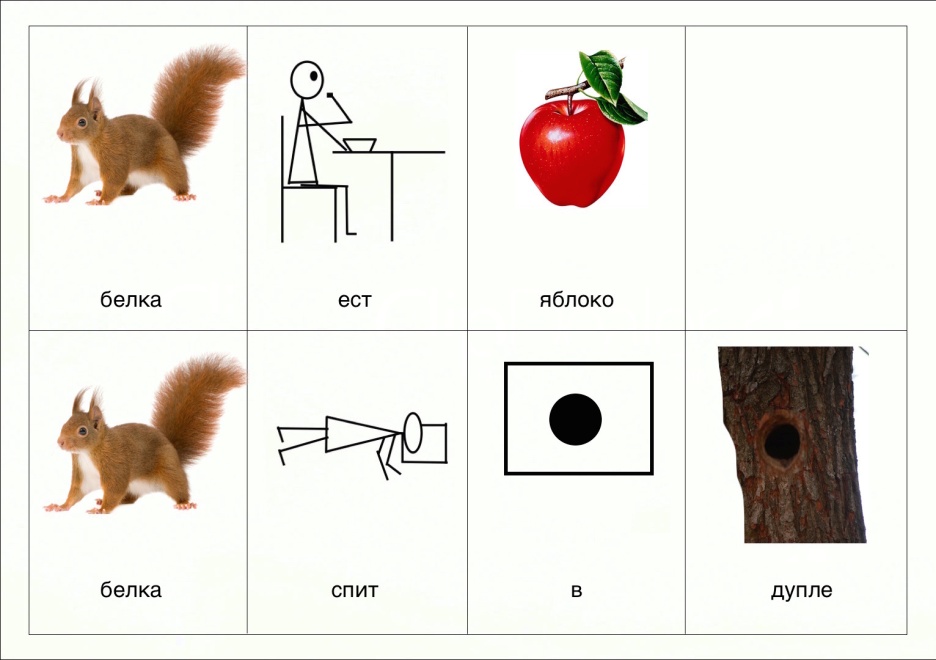 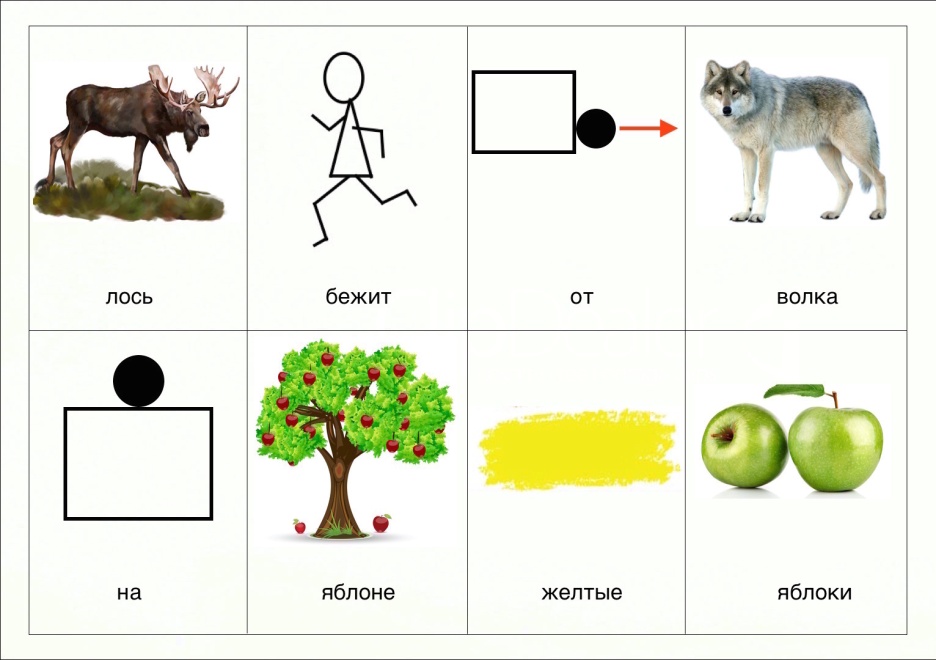                                                                                                                          Учитель-логопед: Шишмакова М.А. ПРОГРАММА  КРАТКОСРОЧНОЙ  ОБРАЗОВАТЕЛЬНОЙ  ПРАКТИКИ                                                 «ЗАШИФРОВАННЫЕ  ТАБЛИЦЫ».ПОЯСНИТЕЛЬНАЯ ЗАПИСКА.Работая с детьми, имеющими различные речевые нарушения, мы столкнулись с проблемой, очень часто наблюдаемой у детей-логопатов. Проблема эта заключается в длительном периоде автоматизации и дифференциации поставленных звуков. Дошкольники с нарушениями речи без радости включаются в учебную деятельность. Как правило, у таких детей отмечаются нарушения памяти, снижено внимание, не так подвижны психические процессы, они не проявляют интереса к поисковой деятельности, не отличаются высокой работоспособностью.  Мнемотехника – это система методов и приемов, обеспечивающих эффективное запоминание, сохранение и воспроизведение информации. Данная методика позволяет значительно сократить время обучения за счёт оптимизации и рационализации основных операций мыслительной деятельности. Использование игровых моментов позволяет усвоить даже сложный материал без умственного и нервного напряжения.   Актуальность выбранной темы:  Использование системы мнемотехники позволяет ускорить процесс по автоматизации и дифференциации поставленных звуков, облегчает запоминание и последующее воспроизведение целостного образа в рифмованной форме. Мнемотехника облегчает детям овладение связной речью;Применения мнемотехники - использование обобщений позволяет ребенку              систематизировать  свой непосредственный опыт; В коррекционно-педагогической  работе мнемотехника помогает в развитии:связной речи;ассоциативного мышления;зрительной и слуховой памяти;зрительного и слухового внимания;воображения;ускорение процесса автоматизации и дифференциации поставленных звуков;использование в речи простых предлогов.Суть мнемотаблиц заключается в следующем: на каждое слово или маленькое словосочетание придумывается картинка, таким образом, весь текст зарисовывается схематично. Глядя на эти схемы – рисунки ребенок легко воспроизводит текстовую информацию.Как любая коррекционная работа, работа по мнемотехнике должна соответствовать определенным требованиям и правилам:– знаки и символы, используемые в мнемотаблицах, должны быть хорошо знакомы детям;– знаки и символы должны отображать обобщённый образ предмета;– знаки и символы предварительно обсуждаются с детьми и принимаются как ведущие;– замысел графической схемы должен быть знаком и понятен ребенку.Использование мнемотаблиц при работе  по автоматизации звуков, может применяться в самостоятельной деятельности, что соответствует требованиям ФГОС ДО.Цель педагогического опыта:  усовершенствование системы мнемотехники позволяющей ускорить процесс по автоматизации и дифференциации поставленных звуков.Инновационность педагогического опыта заключается в том, что мнемотаблицы в практике логопедов используются чаще в развитии связной речи, заучивании стихотворений. Мы предлагаем наш опыт работы с мнемотаблицами  для автоматизации, дифференциации  звуков в игровой форме,  как в совместной,  так и в самостоятельной деятельности, используя принцип вариативности.Данный методический материал содержит мнемотаблицы  для автоматизации группы звуков: - свистящие (С,СЬ, З, ЗЬ, Ц)- шипящие  (Ш, Ж, Щ, Ч)- сонорные  (Р, РЬ, Л, ЛЬ)  Цель практики – формирование процесса запоминания и точной передачи информации,  требующей дословного повторения.  Использовать технологию мнемотехники  в образовательном процессе в совместной и самостоятельной деятельности.  Научить детей  приемам  шифрования  информации.                                 Задачи1.Познакомить детей  с техникой, облегчающей запоминание и увеличивающей объем памяти путем образования искусственных ассоциаций.2.Развивать    зрительную память  и  внимание  детей.3. Способствовать развитию умения работать по образцу, по правилам, слушать взрослого и выполнять его инструкции;4. Способствовать развитию творческих способностей детей, умению самим составлять схемы и воспроизводить их.5. Способствовать формированию навыков сотрудничества, взаимопонимания, доброжелательности, самостоятельности, инициативности, ответственности. Основные  принципы  построения  краткосрочной  образовательной  практики:1.Принцип  доступности (метод обучения  соответствует возрасту, уровню  развития,  подготовки, интересам  детей).2.Принцип последовательности (от  простого к  сложному).3.Принцип  индивидуализации (индивидуальный подход к каждому ребенку, учет  его особенностей).Части  занятия.1.Организационная  часть. 2.Основная часть. 3.Заключительная.Ожидаемый результат.1.Дети должны  узнать  прием символизации - наиболее короткий путь к формированию процесса запоминания и точной передачи информации. Инструментарий  для  организации  практики. Картинки,  мнемодорожки,  мнемотаблицы,  альбомные листы,  карандаши,  ножницы, клей.Методическое  сопровождение.1.Ресурсы  интернета.2.Собственные «мнемотаблицы».3. Широких Т. Т. Учим стихи-развиваем память//Ребёнок в детском саду. -2004.-№2.-С. 59-62.4.Диск «Мнемотаблицы»(дидактический материал по  автоматизации  звуков,развитию  лексики,грамматики  и  связной  речи).Результаты  практики.Дети научатся  «шифровать»   и  расшифровывать  небольшие  стишки   и  предложения  для  запоминания.Самостоятельно  изготовят «таблицы».Будут проявлять заинтересованность.(Ведь именно символы и знаки составляют основу звукобуквенного анализа слов, значит, прием символизации - наиболее короткий путь к формированию процесса запоминания и точной передачи информации).Перспективы  практики. При  высокой  заинтересованности  детей,  прошедших  практику,  можно  организовать  дополнительные  занятия.  Реклама  и  продвижение  практики.   « Разные символы  и  шифровки,                                          Но  для  расшифровки                                    С  вами  мы  применим  ловко,                                              мы  должны  знать,    Слова-действия  и  слова-предлоги                                       как  шифруются  слова-действия  Отгадаете  без  подмоги!                                                       и  слова-предлоги.Научимся  быстро   все запоминать .                                     Если  хотите  об этом  узнать,  Попробуем, ребята,  мы  их  расшифровать!                      то  приходите  в  логопедический кабинет!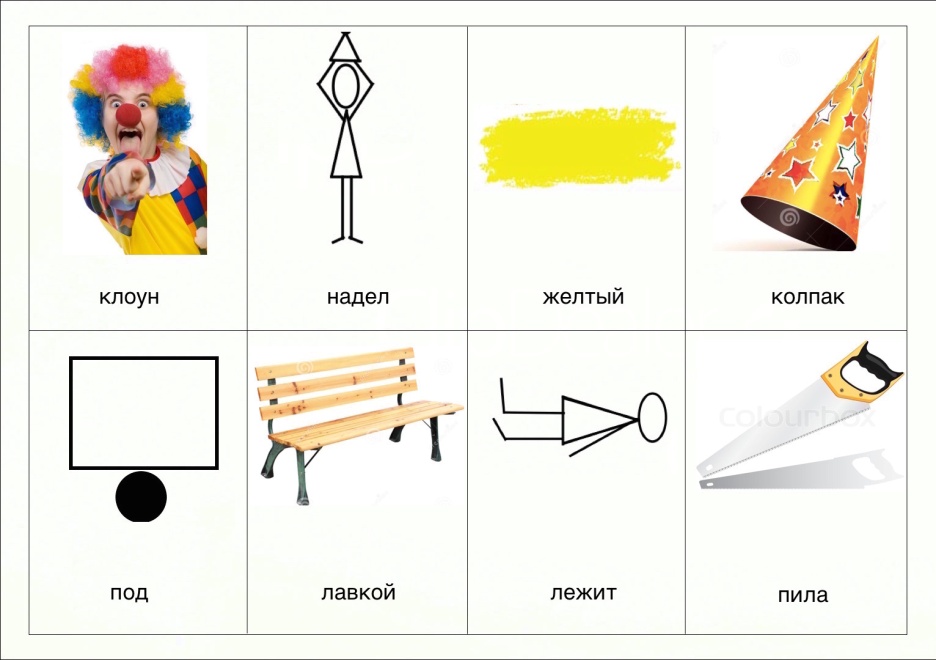 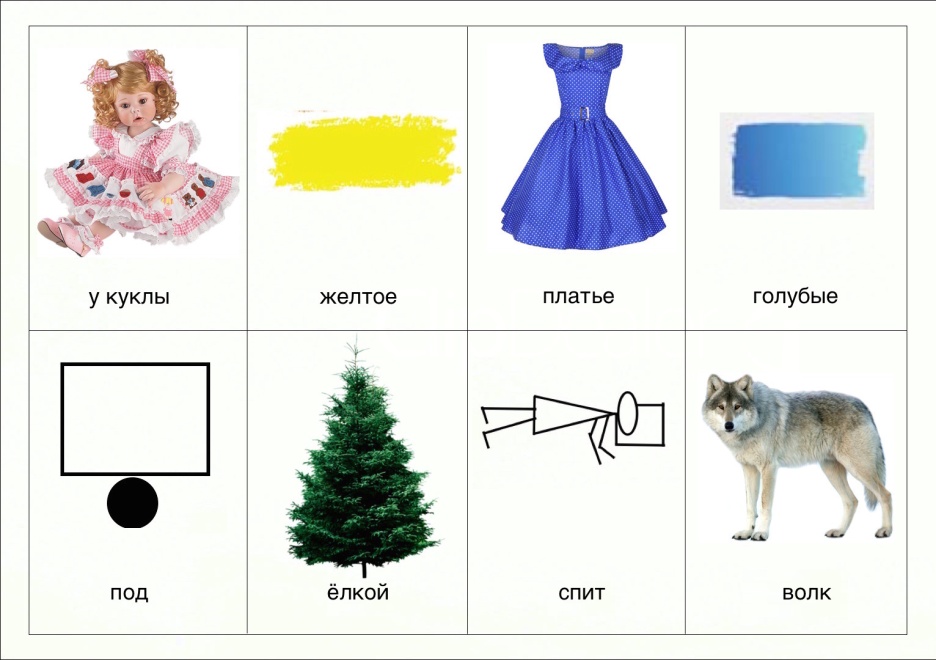 СЦЕНАРНЫЙ  ПЛАН ОП КОП «Зашифрованные  таблицы».ЗАНЯТИЕ 1.1.Организационный  момент. В  доступной  форме логопед  знакомит детей  с мнемотехникой . Говорит  о  пользе  данного метода  запоминания. Предлагает  таблицы.2.Основная часть. Знакомство  с словами-действиями и  словами-предлогами.(Предлагаются таблицы).Дети  по  таблицам  запоминают  схемы-действия  и  схемы-предлоги. Дети под руководством  логопеда  учатся «шифровать»  слова,  заключать их в  символы.  Использование  опорных  рисунков для  обучения  заучиванию  стихотворений увлекает  детей,  превращает  занятие  в  игру.  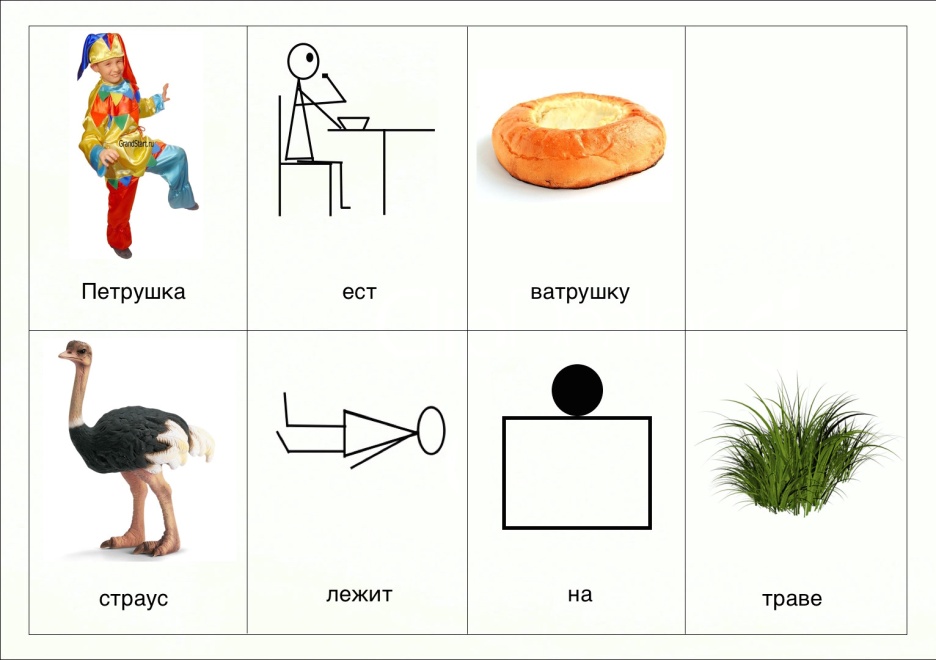 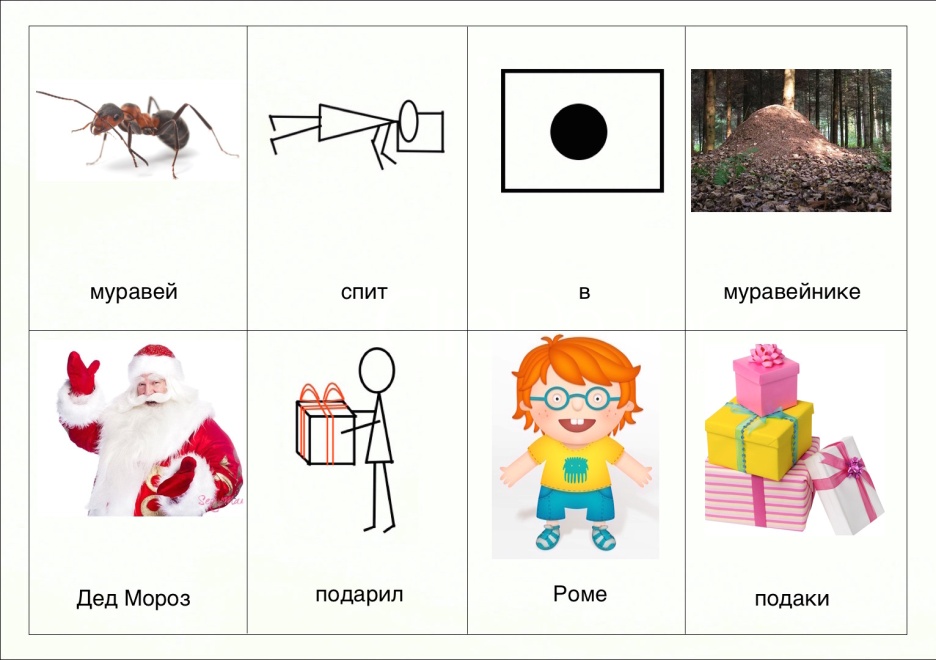                                                                                 СЛОВА-ДЕЙСТВИЯ  ПРЕДМЕТОВ. СХЕМЫ.СЛОВА-ПРЕДЛОГИ.СХЕМЫ.Дети  знакомятся  со  схемами-действиями. Пробуют  сами  расшифровать схемы-предложения  со  звуком Р.   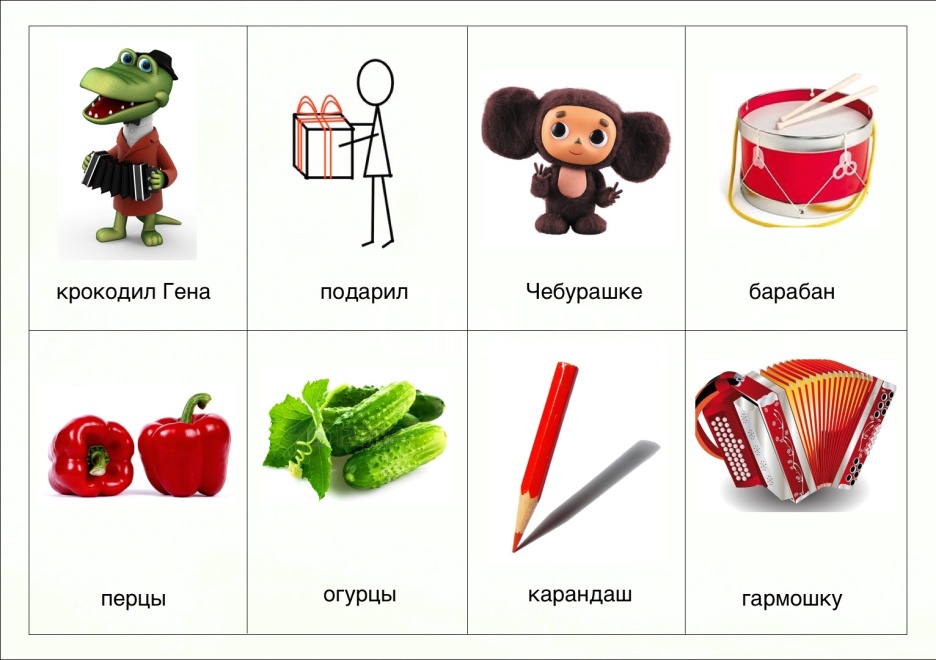 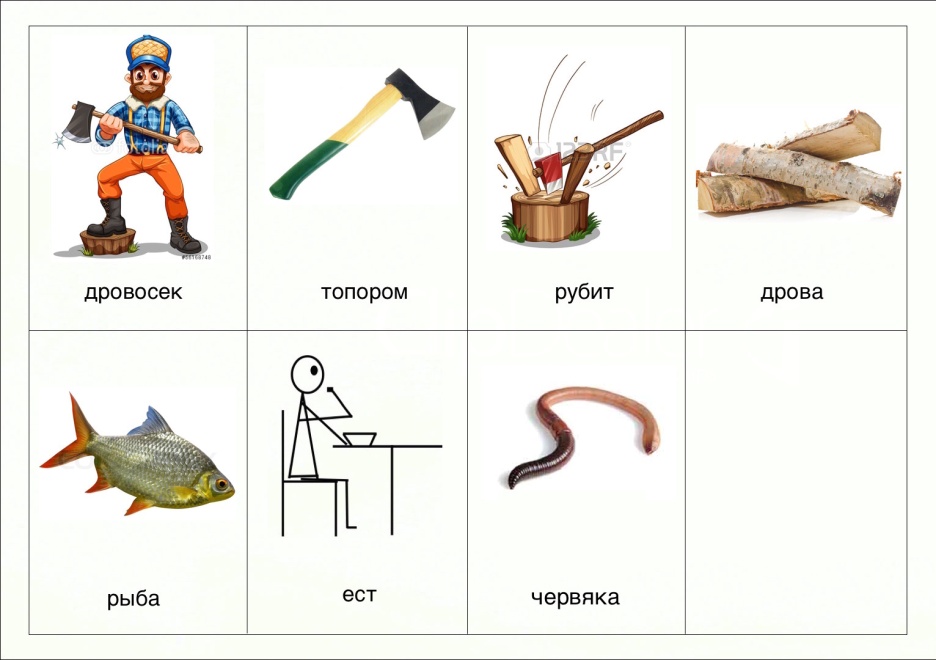 Крокодил  Гена  подарил Чебурашке  барабан,  перцы,  огурцы,  карандаш  и  гармошку.Дровосек  топором  рубит  дрова.Рыба  ест  червяка.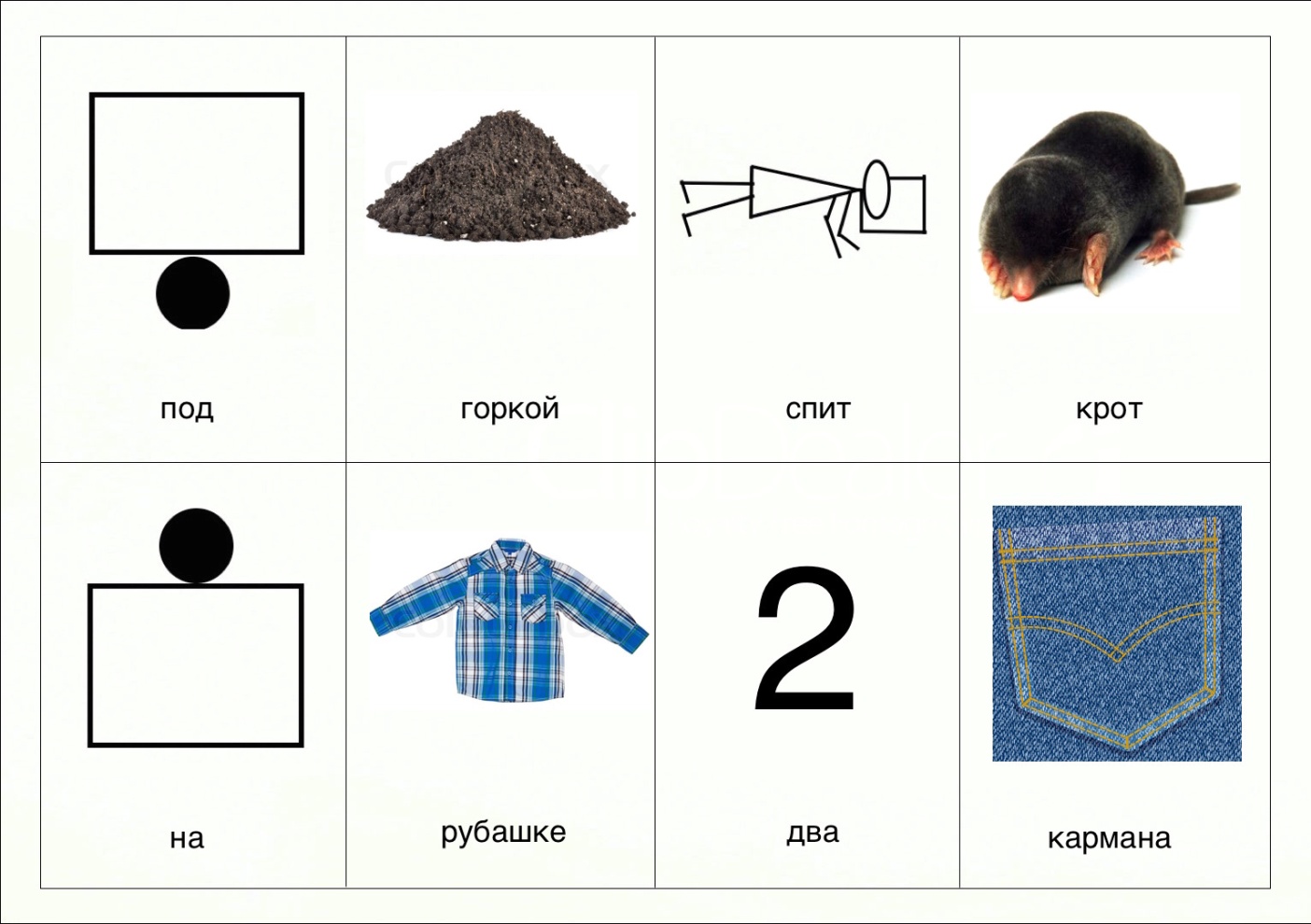 Продолжаем   работать,  используя   схемы-предлоги.Под  горкой  спит  крот.На  рубашке  два  кармашка.Дети  учатся «шифровать»    предложения  и  четверостишия .         3.Заключительная  часть. Подводим итоги.(У кого  какие  возникли  трудности ? Какие  упражнения больше  понравились?ЗАНЯТИЕ №2.1.Организационный  момент. Продолжаем знакомство  с  мнемотехникой. 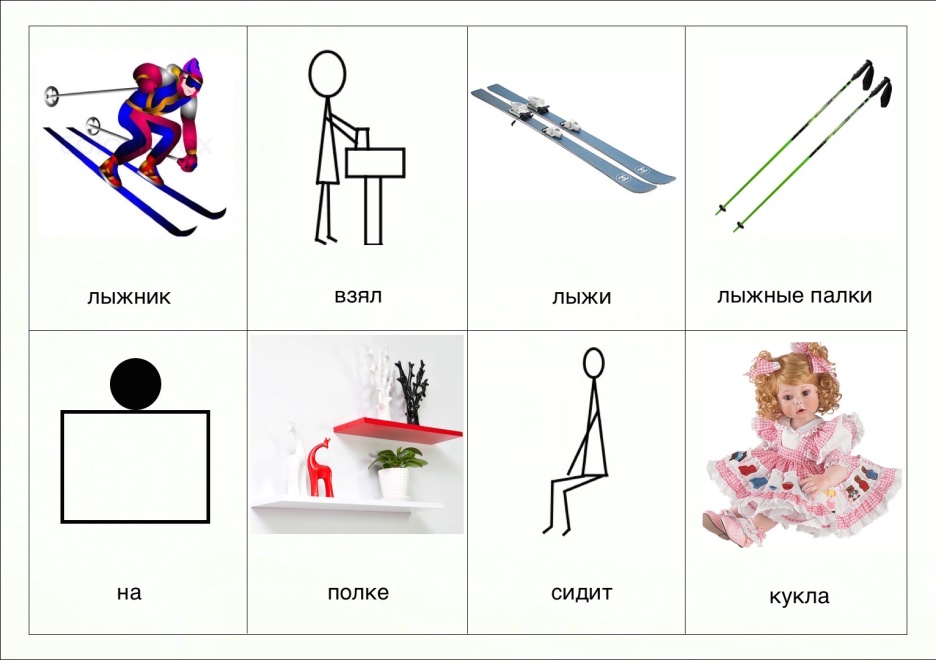 Лось бежит  от  волка.                                                            Лыжник  взял  лыжи  и лыжные  палки.На  яблоне желтые  яблоки.                                                 На  полке  сидит  кукла.2. Основная  часть. Заучивание стихотворений с помощью мнемотехники.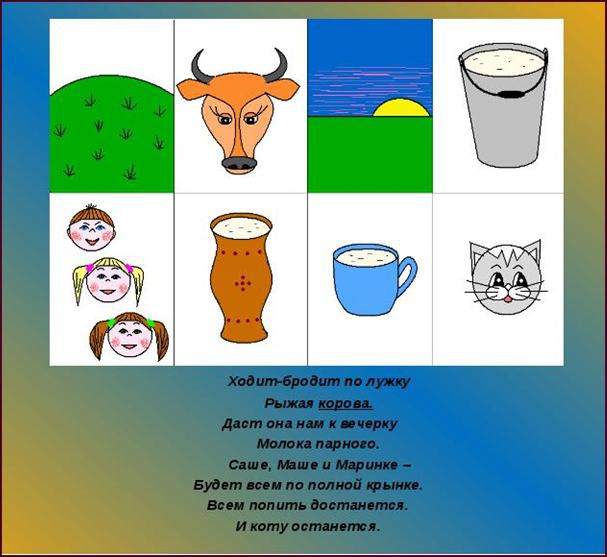 Требования предъявляемые к стихотворениям :1. Простота и четкость ритма.2. Краткость самого стихотворения и отдельных строк.3. Простота и ясность знакомых детям образов.Результат использования мнемотехники у детей:-расширяется круг знаний об окружающем мире;-появляется желание пересказывать тексты, придумывать интересные истории;-появляется интерес к заучиванию стихов и потешек, скороговорок, загадок;-словарный запас выходит на более высокий уровень;-дети преодолевают робость, застенчивость, учатся свободно держаться перед аудиторией.Где можно использовать мнемотаблицы?-Обогащение словарного запаса-Обучение пересказу-Составление рассказов-Разучивание стихотворений, скороговорок, чистоговорок-Отгадывание загадок.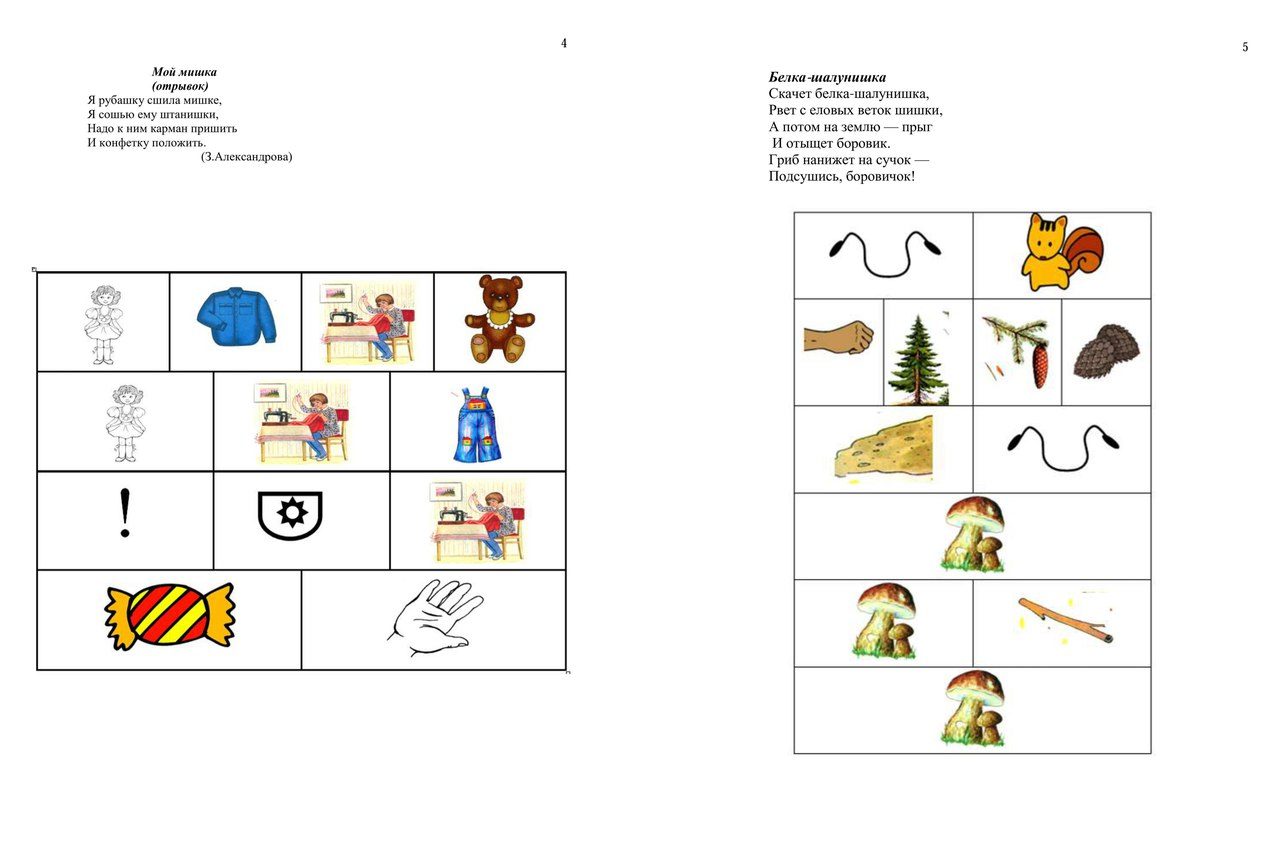 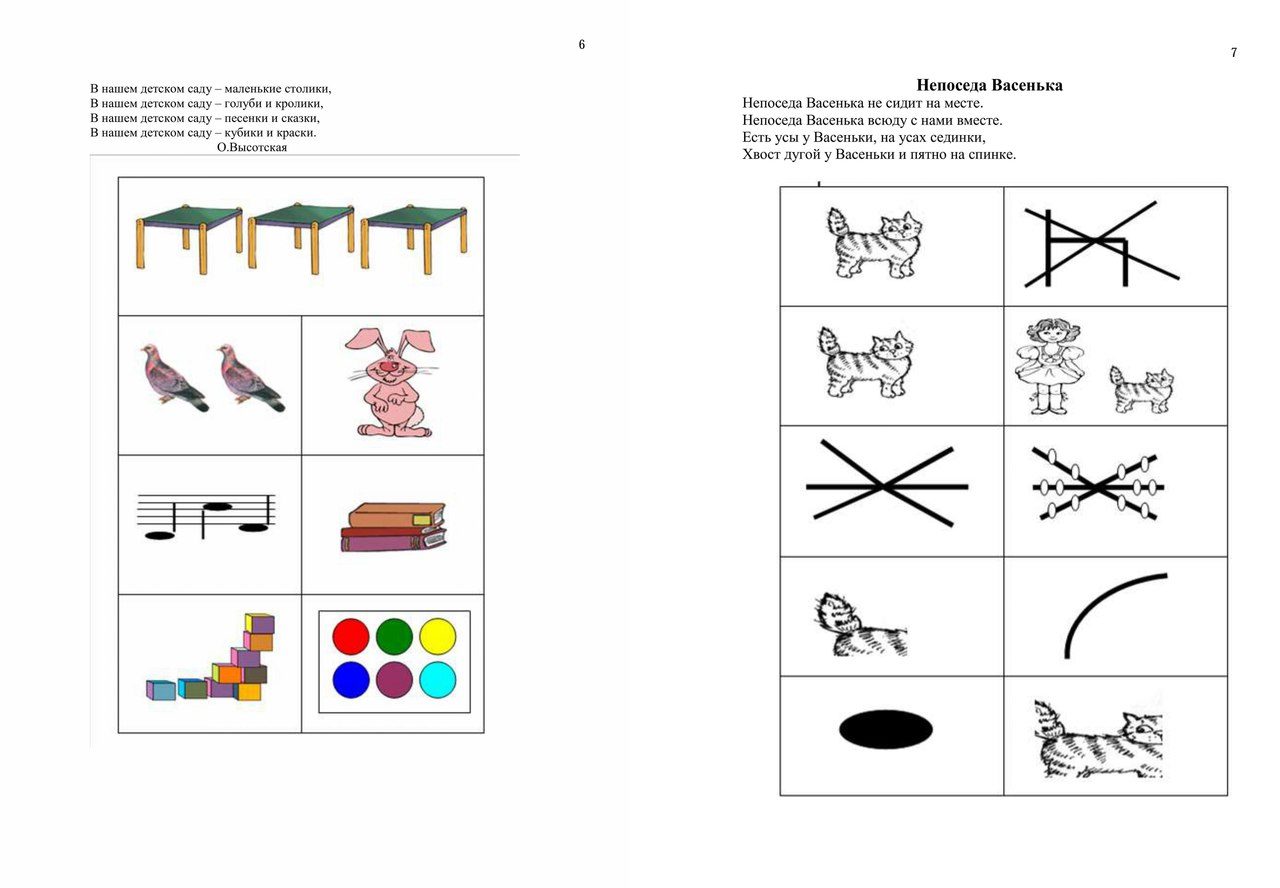 Под   руководством  логопеда  дети  изготовляют  мнемотаблицы. Выделяют  основные  части  предложений  и четверостиший. Определяют,  на  сколько  частей  нужно  разделить    стишок.Самостоятельно  делают  зарисовки  сначала  простым  карандашом,  а  затем  раскрашивают свои  «таблицы».При пересказе с помощью мнемотаблиц,  дети видят всех действующих лиц, и свое внимание  концентрируют на правильном построении предложений, на воспроизведении в своей речи необходимых выражений.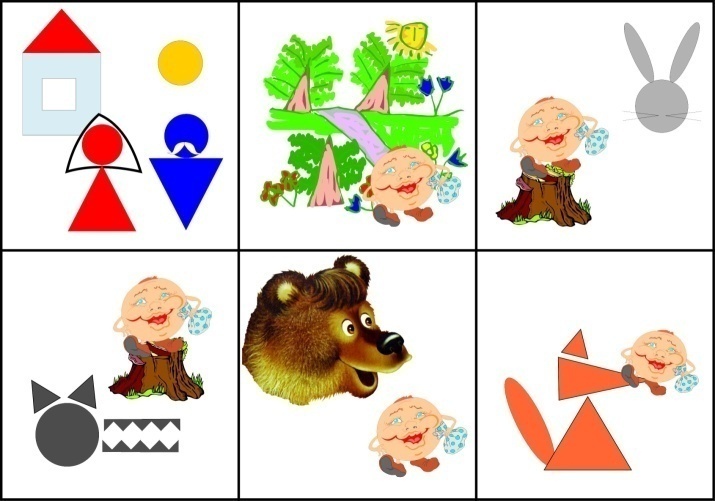 3.Заключительная  часть.Рефлексия.  Подведение  итогов.  Поощрение детей. Занятие  заканчивается  под  веселую  музыку.         ОТЧЕТ.АННОТАЦИЯ  ПРАКТИКИ:  в  ходе  практики дети  познакомились   с техникой, облегчающей запоминание и увеличивающей объем памяти путем образования искусственных ассоциаций. Развивалась   зрительная  память  и  внимание  детей.ОЖИДАЕМЫЙ РЕЗУЛЬТАТ: дети  и  родители заинтересованы, самостоятельно дома «шифруют»  небольшие  стишки.Перспективы  практики. При  высокой  заинтересованности  детей,  прошедших  практику,  можно  организовать  дополнительные  занятияРеклама  и  продвижение  практики.Институциональный  уровень: участие  в  ярмарке, информация  о практике  в  группах  детского сада.Полное  название программы  МНЕМОТЕХНИКАКраткое  название«Зашифрованные  таблицы».ФИО автора Учитель-логопед: Шишмакова  Марина  АнатольевнаВозраст детей5-7летКоличество занятий2АктуальностьСимволы и знаки составляют основу звукобуквенного анализа слов, значит, прием символизации - наиболее короткий путь к формированию процесса запоминания и точной передачи информации,  требующей дословного повторения,например, в чистоговорках  и стихах,предложениях.ЦельОбучить детей  приему  запоминания, используя  приемы  мнемотехники.Задачи1.Продолжать  знакомить детей  с приемом мнемотехники.2.Развивать память  и  внимание.3.Закрепить  произношение  звуков.4.Воспитывать  желание  заниматься  самостоятельно.  Материалы  и оборудованиеКартинки,    мнемотаблицы,  альбомные листы,  карандаши,  ножницы, клей.Диск «МНЕМОТАБЛИЦЫ»  с  подборкой  упражнений на  разные  группы звуков.Части ОП КОП1. Знакомство  с  мнемотаблицами и с приемами  расшифровки  предложений и  стихов.3.Знакомство  с техникой, облегчающей запоминание и увеличивающей объем памяти путем образования искусственных ассоциаций(схемы:  слова-действия, слова-предлоги).Конечные  результатыДети  узнали основные  приемы, используемые  в  КОПе: процесс запоминания и точной передачи информации,  требующей дословного повторения, например, в  стихах, в  составлении  предложений. Самостоятельно  изготовили  «Зашифрованные  таблицы».Конкретные  программные  критерииДети будут  знать  прием символизации - наиболее короткий путь к формированию процесса запоминания и точной передачи информации.Родители  дома  будут закреплять  изученные  упражнения. В  домашних  условиях  будут  продолжать  заниматься,   т. к.  заинтересованы в конечном результате.Количество10  человек